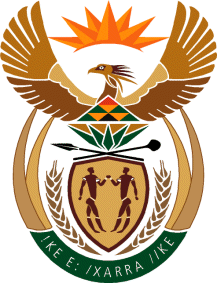 MinistryEmployment & LabourRepublic of South AfricaPrivate Bag X499, PRETORIA, 0001. Laboria House 215 Schoeman Street, PRETORA Tel: (012) 392 9620 Fax: 012 320 1942Private Bag X9090, CAPE TOWN, 8000. 120 Plein Street, 12th Floor, CAPE TOWN Tel: (021) 466 7160 Fax 021 432 2830www.labour.gov.zaNATIONAL COUNCIL OF PROVINCESWRITTEN REPLY			QUESTION 29 [CW33E]Strike actions29.	Ms H S Boshoff (Mpumalanga: DA) to ask the Minister of Employment and Labour:(a) How many working days were lost as a result of strike actions in the (i) 2013/14, (ii) 2014/15, (iii) 2015/16, (iv) 2016/17, (v) 2017/18 and (vi) 2018/19 financial years, (b) which sectors experienced the highest rate of strike actions, (c) how much was lost in wages in respect of strike actions for the said period, (d) what was the employment-to-population ratio, (e)(i) how many low-skilled workers were employed for the said period and (ii) which sector was the largest component that employed such workers?				CW33EREPLY:The honourable member should be appraised that the Department of Employment and Labour has continually published an annual analysis of the strike incidents (January to December) in the country. This is in line with the national and international requirements. The strikes information is based on the information supplied by the employers in the Labour Relations Act (LRA) Forms 9.2 after the strike incident ended in a particular work place. All industrial action reports are accessible through the DEL website (Noting that the 2019 Industrial Action results are still under development phase).How many working days were lost as a result of strike actions in the (i) 2013/14, (ii) 2014/15, (iii) 2015/16, (iv) 2016/17, (v) 2017/18 and (vi) 2018/19 financial years,Calendar year (January to December)which sectors experienced the highest rate of strike actions,In all the years, the Community industry recorded the highest strike actions as per the DEL strike database. how much was lost in wages in respect of strike actions for the said period,  (d) what was the employment-to-population ratio, (e) (i) how many low-skilled workers were employed for the said period and According to Statistics SA report (Labour Market Dynamics), proportions of low skilled workers were published. However, the details could not be obtained at the time this reply was concluded.(ii) Which sector was the largest component that employed such workers?	The largest component of low-skilled workers were employed in the construction industry but the domestic sector is another sector where low-skilled workers are also employed.  Year (January to December)201320142015201620172018No. of Strikes and lockouts11488110122132165Working days lost1 847 00610 264 775903 921960 489946 3231 158 945Year (January to December)201320142015201620172018SectorCommunityCommunityCommunityCommunityCommunityCommunityNumber of strike343034475877Year (January to December)201320142015201620172018Wages Lost (Rands)6 732 108 4876 176 768 282116 546 293161 049 109251 409 542266 898 061Year (January to December)201320142015201620172018Employment to population ratio43.343.044.243.543.143.3YearLow- skilled occupationSemi- Skilled OccupationSkilled occupation201342,845,212,0201428,247.224.6201530.247.622.3201629,746,923,4201729,547,023,5